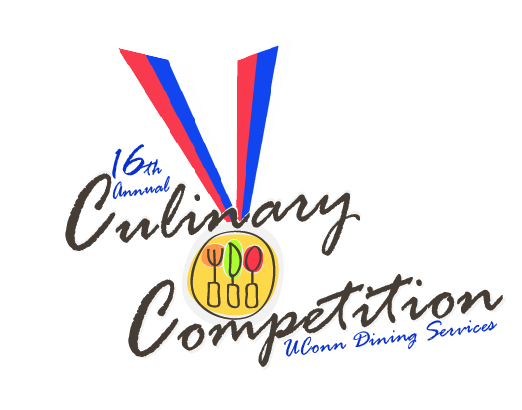 Recipe ContestAppetizers 1st Place“Hair of the dog, gruff nod to breakfast at noon”Kristina Breuninger2nd PlaceLamb and Red Lentil SoupAlexis Saucier3rd PlaceCaptain of the SeaDonna JohnstonEntrée’s1st PlaceShrimp with Squid and Carrot Pastas with Brown Butter Sage SauceAlexis Saucier2nd placePesto Encrusted Sword Fish Filet with Tomato Beurre BlancMathew Nichols3rd PlaceCoq au VinCharlie StringDesserts1st PlaceDeath by Poe-ChocolateHector Vega2nd Place“Gluten Free Honey Lavender Croquembouche”Kristina Breuninger3rd PlaceGluten Free Almond Cake with Salted Caramel Earl Grey Ice CreamAlexis SaucierBoiling Point CompetitionMystery Basket: Alligator, Sunchokes, Anchovies, Buddha’s Hand, Apple Pie.  Additional Twists: Chocolate Syrup, Coriander Pesto, Mango Pesto1st PlaceTeam 6 Union Street MarketRichard Granja, Omayra Quiles, Peter DianiPotato Sunchoke Cake w/white balsamic AnchovieBruchiaGator & French Toast w/Mango Chutney Maple DrizzleApple Chutney wontons w/Maple Whipped Cream2nd PlaceTeam 4 Central Production KitchenSean FitzGerald, Melissa Grindal, Heidi HowlettBudda Canapee w/Roasted Harvest PiePlated w/ a Cognac GastriqueGator Tika Kabob w/a cucumber fresh saladSummer time sunchoke and anchovies, fresh citrus zest3rd PlaceTeam 11GelfenbienLucinda Simms, Donna Johnston, Scott ChapmanAlligator Spring Roll w/Apricot Gaina GlazeApple Pie & Anchovies WontonBudda’s Citrus Parfait w/Chocolate & Apple Pie Crumble